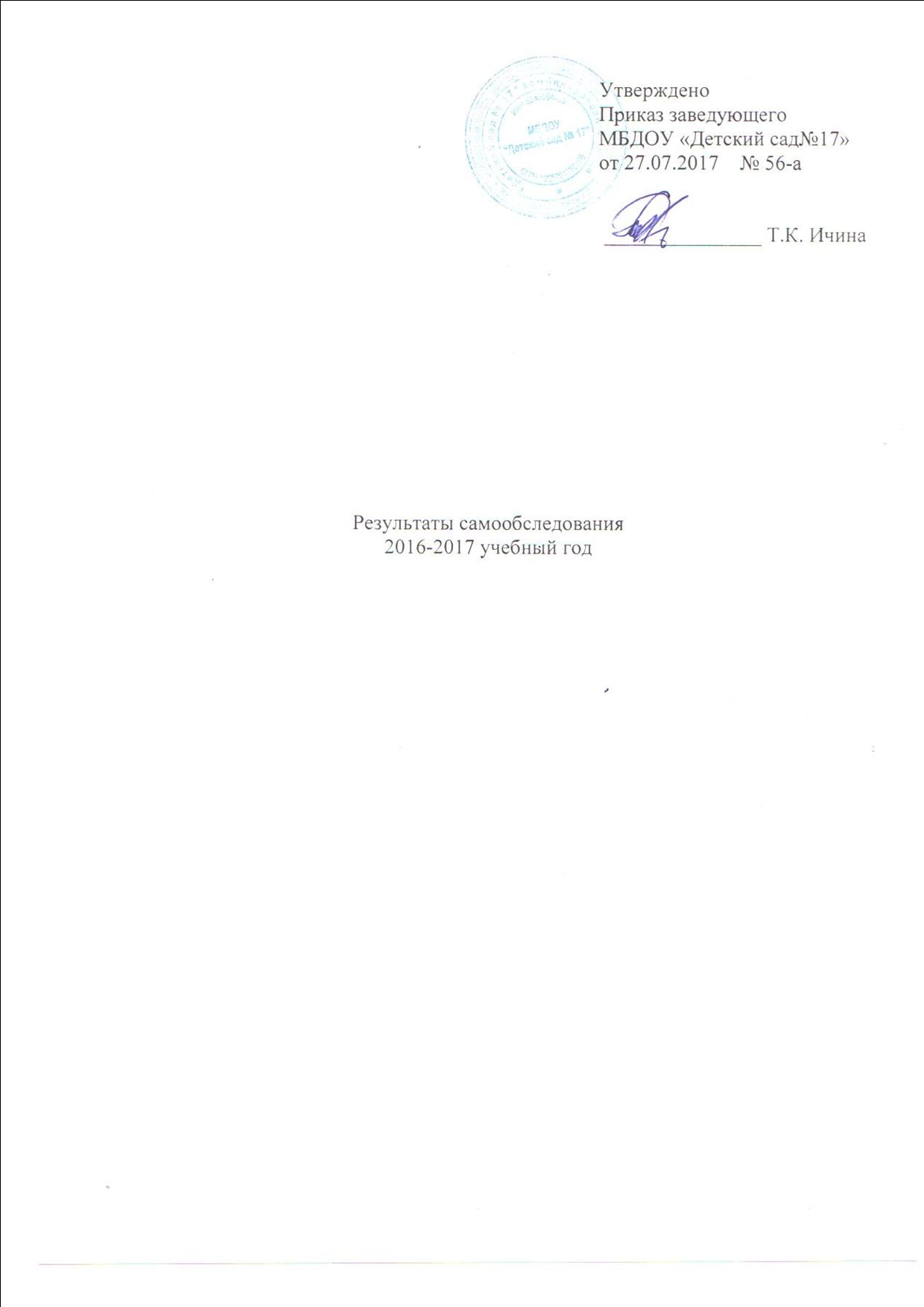 Информационная  справкаМуниципальное  бюджетное дошкольное образовательное учреждение МБДОУ   «Детский сад № 17»  комбинированного вида  является некоммерческой  организацией, в своей деятельности руководствуется Федеральными законами, указами и распоряжениями Президента  РФ, постановлениями и распоряжениями Правительства Российской Федерации, решениями регионального и муниципального органов, осуществляющих управление в сфере образования.    Учредителем МБДОУ является Администрация г. Дзержинска Нижегородской области. Отношения МБДОУ и Учредителем закреплены Договором о взаимоотношениях между МБДОУ и Учредителем. МБДОУ зарегистрирован в установленном законом порядке и имеет лицензию на право осуществления образовательной деятельности серия 52ЛО1 №50 от 14.02.2014.МБДОУ является юридическим лицом, владеет обособленным имуществом, переданным КУМИ на праве оперативного управления, имеет свою печать, вывеску со своим наименованием. Основным источником финансирования МБДОУ является целевое финансирование из городского бюджета. Другими источниками финансирования являются безвозмездные и (или) благотворительные взносы и пожертвования.     Местонахождение учреждения: 606037, Нижегородская область, г. Дзержинск, улица Петрищева, дом 15.  Детский сад – отдельно стоящее здание, расположено внутри жилого комплекса. Ближайшее окружение – школы № 13,71. Участок озеленен, оснащен навесами, имеет спортивную площадку. С 2000 года работает как учреждение комбинированного вида для детей с задержкой психического развития.     МБДОУ  «Детский сад № 17» в 2016-2017 учебном году посещал 241 воспитанник. В учреждение принимаются  дети в возрасте от  1.6  до 7 лет.   Прием осуществляется  на основании медицинского заключения, заявления и   документов, удостоверяющих личность одного из родителей (законных представителей), направлений УДДУ  в соответствии с Положением о порядке комплектования муниципальных дошкольных образовательных учреждений г. Дзержинска.     Комплектование  МБДОУ детьми осуществляется в период с 01 апреля по 01 сентября календарного года, в течение года производится доукомплектование учреждения.  Группы функционируют в режиме 5-дневной рабочей недели. Нерабочие дни – суббота, воскресенье, праздничные дни. Группы раннего возраста и 2 дошкольные группы функционируют в режиме 12 часов; 3 дошкольные группы функционируют в режиме 10.5 часов; группы компенсирующей направленности для детей с задержкой психического развития работают в режиме 10,5 часов.    В МБДОУ  функционирует  9  групп общеразвивающей направленности, из них: -3 группы раннего возраста (1.6-3 лет),-6 групп дошкольного возраста (3-7 лет);и  2 группы  компенсирующей направленности:-1 старшая группа для детей с ЗПР (5-6) лет,-1 подготовительная группа для детей с ЗПР (6-7 лет).          Предельная наполняемость групп при комплектовании регулируется СанПиН 2.4.1.3049-13 от 29.05.2013 и составляет:-в группах  раннего возраста общеразвивающей направленности  21человек,в дошкольных группах – 23-25детей.- в группах компенсирующей направленности предельная наполняемость  15  детей.      В группы компенсирующей направленности (задержка психического развития) принимаются дети только с согласия родителей на основании заключения МБОУ  ЦДиК.      Учреждение постоянно  работает над укреплением материально-технической базы. В МБДОУ «Детский сад № 17» созданы  благоприятные условия для проведения воспитательно-образовательной и коррекционной работы   с детьми. Внутреннее  пространство ДОУ, помимо групповых блоков, включает  специальные помещения, позволяющие осуществлять полноценное психическое и физическое развитие детей: методический, медицинский кабинеты, музыкальный, физкультурный залы, кабинеты  педагога-психолога, учителей-дефектологов. Имеется соответствующее оборудование, пособия, средства обучения.     Организация питания  воспитанников детского сад осуществляется в соответствии с утвержденным 10-дневным меню. На каждое блюдо имеется технологическая карта.  Качество привозимых продуктов и приготовленных блюд контролируется специально созданной комиссией, в состав которой входят медицинские и педагогические работники учреждения.      Детский сад оборудован специальными системами безопасности:-кнопкой «Тревожной сигнализации»;-специальной автоматической пожарной сигнализацией.      В МБДОУ «Детский сад № 17» налажена система сопровождения воспитанников. С детьми работают   специалисты: учитель-дефектолог, педагог-психолог, музыкальный руководитель, инструктор по ФК. Осуществляется тесное сотрудничество с Департаментом образования Администрации города Дзержинска Нижегородской области, Центром диагностики  и   консультирования, Центром психолого-медико-социального сопровождения г. Дзержинска, МОУ  СОШ № 9,13, 71.Воспитательно-образовательный процесс осуществляется в совместной деятельности и общении ребенка со сверстниками и взрослыми в процессе  непосредственно образовательной деятельности, игр, труда, развлечений,  праздников, оздоровительных мероприятий.        Поддерживается тесная взаимосвязь  с родителями воспитанников. На протяжении нескольких лет успешно функционирует консультационный пункт для  родителей, основной целью  является психолого-педагогическое просвещение родителей,  построение конструктивных детско-родительских отношений.Анализ  работы  ДОУ  за 2016-2017 учебный год      Цель работы МБДОУ  «Детский сад № 17»: обеспечение  воспитания, обучения и  развития, а также присмотра, ухода и оздоровления детей раннего и дошкольного возраста, создание оптимальных условий для квалифицированной коррекции в речевом и психическом развитии воспитанников.2.1  Воспитанники   МБДОУВ 2016-2017 учебном году в ДОУ было сформировано 11 групп по возрастному принципу, из них:- 2 группа раннего возраста (1,6 – 2 года) - 1;- 1 младшая группа (2- 2,6 года) - 2;- 2  младшая группа (3-4 года) - 2;- средняя группа (4-5 лет) - 2;- старшая группа (5-6 лет) - 1;- подготовительная группа (6-7 лет) - 1;- старшая группа и подготовительная группы компенсирующей направленности для детей ЗПР.  Учреждение рассчитано на детей от 1,6 до 7 лет. Списочный состав – 241 детей, из которых 131 (55%) мальчика, 110 (45%) девочки.  Контингент воспитанников в  течение  года  был  стабильный,  укомплектованность     составляла 100  %.  Таким образом, контингент воспитанников социально благополучный основное количество детей со 2 группой здоровья (69%), мальчиков больше чем  девочек   на 10%.  2.2 Анализ кадрового обеспечения     ДОУ кадрами укомплектовано в соответствии со штатным расписанием, Педагогов ( в том числе старший воспитатель) -   21Музыкальный руководитель- 3Инструктор по ФК – 1 Педагог - психолог  -1 Учитель-дефектолог - 2 Дифференциация  педагогов  по  образованиюДифференциация   по стажу работыПедагогический состав имеет высокий образовательный ценз: 32 % педагогов имеют высшее образование, 60 % - среднее  специальное, 8% - начальное среднее.  20   %  педагогов  имеют  стаж   педагогической работы  до 10 лет,  от 10 до 20 -24  %, свыше 20 лет -  56 %.   20 %   имеют высшую  квалификационную категорию, что обеспечивает их готовность работать по новым образовательным программам и технологиям. В  прошедшем году подтвердила соответствие занимаемой должности Маликова С.А.. Аттестовалась на высшую квалификационную категорию: Чернецова Л.В. Подали заявку на  аттестацию, с целью подтверждения соответствия занимаемой должности – 1 педагог, с целью установления первой квалификационной категории – 1 педагог, с целью установления высшей квалификационной категории – 3 педагога.   Росту профессионального мастерства  способствует:- посещение педагогами городских методических объединений;- своевременное  прохождение курсов повышения квалификации (все педагогические работники имеют курсы повышения квалификации); - участие педагогов в городских конкурсах  и соревнованиях:В прошедшем учебном году педагоги ДОУ приняли участие:-в городском конкурсе «Территория детства»;-в городском конкурсе «Внимание! Светофор!»;-в городском конкурсе «Пасхальный перезвон»;-в городском конкурсе «Пасхальный колокольчик»;-в городском фестивале «Журавушка»;-в городских соревнованиях «Сильные , смелые, ловкие!»-во Всероссийских соревнованиях «Российский Азимут», «Кросс нации -2017»Педагоги ДОУ активно приняли участие в различных интернет-конкурсах  и викторинах Федерального значения (сертификаты за призовые места и участие имеются ).  Коллектив педагогов имеет достаточную квалификацию, что соответствует современным требованиям образовательной деятельности. Педагогические кадры стабильны. В целом кадровая политика в ДОУспособствует слаженной работе педагогического коллектива, повышению профессионального роста педагогов.    Таким образом, в прошлом учебном году отмечена позитивная динамика кадрового потенциала ДОУ. Педагогический коллектив ДОУ, изучив ориентиры развития системы дошкольного образования, которые определены в законе « Об образовании в Российской Федерации» №273-ФЗ от 29.12.2012, в соответствии с  приказом Министерства образования и науки РФ 1155 от 17.10.2013г. «Об утверждении  Федерального государственного образовательного   стандарта дошкольного образования» работал над созданием модели воспитательно-образовательной работы с детьми. 2.3 Анализ программно-методического обеспечения      Выбор  комплексных программ и методик соответствует виду ДОУ, позволяет  решать уставные цели и задачи. Образовательная деятельность обеспечивается реализацией  Основной общеобразовательной  программы дошкольного образования МБДОУ «Детский сад №17» комбинированного вида, разработанной на основе комплексной программы  «Воспитание и обучением детей в детском саду» под ред. М.А. Васильевой, В. В. Гербовой, Т. С. Комаровой, в сочетании с технологиями развивающего обучения. Программы обеспечены учебно-методическими  комплексами. В новом учебном году предстоит пополнить пособиями в соответствии с УМК к ООП МБДОУ, разработанными в соответствии с ФГОС  ДО (в частности комплектами диагностических методик для групп общеразвивающего вида и групп компенсирующей направленности в новой редакции).2.4 Анализ состояния воспитательно-образовательной работы   Отслеживание  содержания и методов воспитания  и обучения детей осуществлялось на основе системы мониторинга,  описанной в ООП МБДОУ.   Педагогом – психологом ДОУ проведено обследование воспитанников подготовительной группы  по готовности к школьному обучению. Использовалась следующая диагностическая программа(составители: Павлова Н.Н., Руденко Л.Г.):1. Личностная готовность.Субтест 1. «Лесенка» (изучение самооценки ребёнка).2. Мелкая моторика рук+.Субтест 2. «Вырежи круг»3. Интеллектуальная готовность. Регуляторные способности.Субтест 3.  м. У.Ульенковой (внимание, саморегуляция, мелкая моторика). Субтест 4. «10 слов» (слуховая кратковременная память).Субтест 5. «Закончи предложение» (словесно-логическое мышление).Субтест 6. « 4-й лишний» (логика, анализ на основе обобщения).Субтест 7. «Последовательные картинки» (речь, логическое мышление).Субтест 8. «Недостающая фигура» (внимание, логическое мышление).Субтест 9. «Рисунок человека» (общее представление об интеллекте ребёнка).Субтест 10. «Разрезные картинки» (восприятие).Субтест 11. «На что похоже?» (воображение)Субтест 12. «Графический диктант» (умение следовать инструкциям взрослого). (Индивидуальные результаты обследования представлены в форме индивидуальных Протоколов обследования: закрытый банк информации педагога-психолога.)
ВЫВОД:По обобщенным результатам обследования из 43-ти обследованных детей на конец учебного года:- высокий уровень готовности к обучению в школе имеют 15 детей (23%);- выше среднего уровень – 12 детей(34%);    Анализ данных показывает, что выпускники детского сада достаточно зрелые в социальном отношении. Они достигли необходимого уровня  умственного и эмоционально-волевого развития. Интересные формы проведения непосредственно образовательной деятельности, увлекательные викторины, беседы, тематические праздники, выставки, большая и плодотворная работа с родителями  позволило добиться такого результата.В  2016 – 2017 учебном году  педагогический коллектив  работал по основной общеобразовательной программе МБДОУ № 17,разработанной на основе «Программы воспитания и обучения в детском саду» под редакцией М.А. Васильевой. Мониторинг  промежуточных результатов освоения детьми ООП проводился на основе системы мониторинга  ООП МБДОУ, методом наблюдения, анализа продуктов детской деятельности.   В 2016 – 2017 учебном году коллективом  ДОУ использовались  основные направления деятельности ДОУ по сохранению и укреплению здоровья воспитанников:медицинское обслуживание детей; реализация оздоровительных программ, проведение углубленных осмотров детей, профилактических и оздоровительных мероприятий; контроль соблюдения санитарно-гигиенических условий, регламента НОД, режима дня; организация и обеспечение полноценного питания воспитанников; совершенствование физического воспитания детей; динамический контроль здоровья каждого ребенка, проведение ранней коррекции отклонений в развитии; консультирование педагогов и родителей по вопросам укрепления здоровья, социальной адаптации детей.        Анализ результативности педагогического процесса в группах раннего возраста показывает  динамику в развитии каждого ребенка. Все показатели нервно-психического развития  соответствуют возрастным показателям. Это связано с ориентиром воспитателей групп раннего возраста на развивающее взаимодействие с детьми как в непосредственно образовательной деятельности, так и вне её. Воспитатели групп раннего создавали положительное  отношение ко всем процессам, развивая умения, соответствующие возрастным возможностям, формировали потребность в общении, обеспечивали решение воспитательно-образовательных задач. Ведение листов адаптации и нервно-психического развития помогает планировать индивидуально-дифференцированную  работу при организации разных видов деятельности.Показатель адаптации воспитанников раннего возрастаВсего вновь поступило в ДОУ 69 новых воспитанника. Легкую степень адаптации из них имеет – 37 человека (53%), среднюю степень-32 человека(47%)Можно отметить, что работа по адаптации детей раннего возраста проходила при создании оптимальных условий пребывания детей в детском саду в адаптационный период.Анализ  динамики здоровья воспитанников    Анализ по  группам здоровья  показывает, что количество детей с 1 группой здоровья увеличилось на 4,4%  и увеличилось количество детей со 2 группой уменьшилось на 27%, и количество детей с 3 и 4группой здоровья уменьшилось. Это учитывается воспитателями при организации индивидуально-дифференцированной работы как во время совместной деятельности детей с взрослыми или сверстниками, так и во время самостоятельной деятельности детей.  Активно проводилась работа по взаимодействию с семьей, в целях повышения родительской компетентности в вопросах физического воспитания детей и профилактике  простудных заболеваний.В течение года в дошкольном учреждении проводились следующие оздоровительные мероприятия:-  физкультурные занятия (2 в помещении, 1 на улице в течение недели);-  гимнастики  (утренняя, бодрящая после дневного сна, артикуляционная, для глаз,     пальчиковая);-  физкультминутки (в течение занятий, между занятиями);-  физкультурно-оздоровительные досуги;-  закаливающие процедуры (мытьё рук по локоть прохладной водой, воздушные процедуры);-  специальные упражнения и игры на профилактику плоскостопия;-  витаминизация 3-го блюда;- профилактические прививки Гриппол+;-  двигательная активность на прогулке (подвижные игры, соревнования  на     скорость,  индивидуальная работа по закреплению основных видов движений) и в вечернее время.Заболеваемость в ДОУ ежемесячно анализируется, выявляются причины заболеваемости.Заболеваемость в МБДОУ в сравнении с городскими показателямиОтмечено превышение заболеваемости по МБДОУ в сравнении с городскими показателями в  2013 на 40%, Однако в 2014 году  превышение к городским показателям повысилось на 35%. Необходимо выявлять причины заболеваемости и использовать различные методы оздоровления воспитанников.Перед коллективом  педагогов  в 2016- 2017 году стояли задачи:1. Продолжать работу по сохранению и укреплению здоровья детей, обеспечению физической и психической безопасности.2. Оптимизировать систему воспитательно-образовательной работы  ДОУ в соответствии с Федеральным Государственным Образовательным стандартом дошкольного образования, путем внедрения рабочих программ, на основе комплексно-тематического планирования.3.Повысить  эффективность использования педагогических технологий по реализации задач образовательной области «Познание» при организации экспериментирования. 4. Повысить  педагогическую компетентность в  вопросах организации проектов при ознакомлении  дошкольников с художественной литературой.В ходе реализации поставленных задач, были проведены педсоветы:Педагогический совет № 1 (вводный)Тема: « Анализ работы за летне-оздоровительный    период.Задачи на 2016-2017 учебный год».Педагогический совет № 2Тема: «Взаимодействие ДОУ и семьи в реализации целей и задач ФГОС дошкольного образования»Педагогический совет  № 3Тема: «Инновационные подходы к созданию и совершенствованию развивающей предметно-пространственной среды в ДОУ в соответствии с ФГОС ДО для развития конструктивной деятельности у воспитанников»Педагогический совет №4.Тема: «Подведение итогов работы за 2016-2017 учебный год. Задачи летней  оздоровительной работы».КОРРЕКЦИОННЫЙ  БЛОКАнализвоспитательно-образовательного процесса  групп  ЗПРза 2016-2017 учебный год     В МБДОУ  № 17 функционируют две группы  коррекционной направленности (старшая и подготовительная) для детей  с задержкой психического развития. В группы компенсирующей направленности (задержка психического развития) принимаются дети только с согласия родителей на основании заключения МБОУ  ЦДиК. В 2016-2017 учебном году  старшую группу посещало  12человек, подготовительную 12человек. Основная часть детей 18 человек (72%) со 2 группой здоровья, 5детей имеют 3 группу, 2 человека имеют  4 группу здоровья.     С детьми в группах компенсирующей направленности работают воспитатели, учителя-дефектологи, психолог, музыкальный руководитель, инструктор по физической культуре.    Специалисты и воспитатели работают по  программам:-«Программа воспитания и обучения в детском саду» под ред. М.А. Васильевой;- «Подготовка к школе  детей с задержкой  психического развития» под ред. С.Г. Шевченко, Р.Д. Триггер, Г.М. Капустиной, И.Н. Волковой;   Педагогом-психологом в течение года проводились  занятия по общению, по эмоциональному развитию. Совместные проведенные мероприятия с родителями (театрализованные представления, открытые просмотры,  совместные досуги, дни открытых дверей) способствовали  речевому развитию детей, позволило расширить их кругозор.Эффективность коррекционно-развивающей работы с детьми подготовительной  группы с ЗПР    В  апреле педагогом-психологом ДОУ проведено обследование  детей по готовности к школьному обучению по следующим критериям:- степень психо-социальной зрелости- развитие школьно значимых психофизических функций- развитие познавательной деятельности.Использовалась следующая диагностическая программа:*1.Общий уровень развития.-Степень психосоциальной зрелости (тестовая беседа С.Банкова).                -Уровень школьной зрелости: интеллект, графические навыки ( м.Керна – Йирасека).*2. Саморегуляция (м. У.Ульенковой).*3. Мышление.(по м. Я.Кушнир)Умение классифицировать( м."4-ый лишний"),Умение обобщать (м."Назови одним словом").Логика. Речь.(м." Составь рассказ по картинкам).*4. Память. Внимание.( м. "10 слов").*5. Мотивация школьного обучения ( м. " Выбор)" Вывод:высокий уровень-----0  (0%).средний уровень-----4 детей (20%)низкий уровень-----7 детей  (80%)Вывод: дети с ЗПР условно готовы к обучению в школе (при определённых условиях, созданными для их обучения). 2.5  Анализ взаимодействия  с родителями воспитанников   Современные условия деятельности ДОУ ставят взаимодействие  с семьей на одно из ведущих мест. Общение педагогов и родителей базировалось  на принципах открытости, взаимопонимания, доверия. Родители - основные  социальные заказчики  ДОУ и взаимодействие педагогов с ними невозможно без учетов интересов и запросов семьи. Взаимодействие  с семьями  строилось  на  основе родительских договоров, на принципах сотрудничества и взаимопомощи и обеспечивало  включение семьи в образовательную работу ДОУ. С целью изучения социального  портрета семьи  вначале года было проведено анкетирование родителей, что позволило спланировать  работу с учетом особенностей каждой семьи.      Анализ социального портрета семьи  показал, что основной контингент родителей имеет среднее специальное образование, большинство детей воспитываются в полных семьях, многодетные семьи составляют  5,8 %.   Работа с семьями воспитанников проводилась по разным направлениям: участие в праздниках и развлечениях, педагогическое просвещение, родительские собрания, дни открытых дверей, анкетирование. Родители активно откликались на мероприятия, проводимые в детском саду.         Однако следует отметить, что существует ряд проблем: недостаточен опыт родителей в вопросах воспитания и развития детей;  недостаточна культура общения некоторых родителей с ребенком; недостаточная активность родителей.В следующем учебном году продолжим устанавливать партнерские отношения с семьями воспитанников, объединять усилия для развития и воспитания детей, совершенствовать педагогическую компетенцию родителей, используя при этом нетрадиционные формы работы.2.6 Анализ работы с социумомВ течение ряда лет дошкольное учреждение сотрудничает  с Центром диагностики и коррекции, детской поликлиникой № 13, с МОУ СОШ № 9,13, 71. Со всеми учреждениями работа велась на основе договоров и планов.    В результате этой работы педагоги ДОУ повысили свою компетентность по вопросам оздоровления, интеллектуального и художественно-эстетического развития воспитанников, преемственности со школой. Воспитанники ДОУ смогли расширить свой кругозор, побывать на постановках кукольного и драматического театров. В  следующем учебном году необходимо:- продолжать  работу по расширению  сотрудничества с детской поликлиникой № 13  в целях  установления систематических контактов с врачами-специалистами по вопросам комплексного обследования  состояния  здоровья  детей;- расширить взаимосвязи с дошкольными учреждениями города, чтобы обмениваться  опытом по дифференцированному подходу к  детям  с разным уровнем здоровья.Согласно проведенному анализу результативности воспитательно-образовательной работы за 2016-2017 учебный год,  задачи взятые коллективом выполнены, но необходимо продолжать работу по:1.Осуществлению взаимосвязи работы всего педагогического коллектива в образовательном пространстве дошкольного учреждения.2. Совершенствованию форм физического и укреплению здоровья детей с учетом ФГОС ДО через различные виды деятельности воспитанников. 3. Оптимизации РППС учреждения с учетом основной образовательной программы ДОУ, для развития игровой деятельности.4. Повышению профессиональной компетентности педагогов в ходе индивидуализации образовательной деятельности с воспитанниками.3.Условия воспитания и образования    Развивающая предметная среда дошкольного учреждения оборудована с учётом возрастных особенностей детей. Все элементы среды связаны между собой по содержанию, масштабу и художественному решению.В ДОУ имеются:-  11групповых помещений, все из них включают в себя игровую комнату, туалетную комнату, раздевалку.-  кабинет заведующего;-  методический кабинет;-  кабинет музыкального руководителя;-  кабинет педагога-психолога;- кабинеты учителей-дефектологов;-  медицинский блок (медицинский и процедурный кабинеты) -  пищеблок;-  музыкальный зал»- физкультурный зал.В рамках текущего ремонта в 2016-2017 учебном  году   были проведены следующие мероприятия:-произведен  косметический ремонт в раздевальных комнатах;-приобретена  мебель в группы; игровое оборудование-приобретено спортивное оборудование на участки и спортивный зал ДОУ;-дооборудована спортивная площадка.    В прошедшем учебном году администрация  продолжала уделять внимание вопросам улучшения питания.    В значительной мере пополнился методический фонд учреждения, приобретена детская литература, развивающие игры. Методическая и педагогическая литература для воспитателей. За счет муниципальных средств приобретено мультимедийное оборудование.             Все это позволило более качественно решать вопросы образования и воспитания детей.Пополнилась материальная база учреждения: приобретены столы и стулья для воспитанников младшей группы, приобретены стулья для взрослых.   В то же время вопросы материально-технического обеспечения актуальны и в следующем учебном году. Необходимо:- приобрести дидактические игры и пособия для групп компенсирующей направленности;- выполнить ремонт пола;-приобрести цветной принтер;-пополнить музыкальный зал инструментами.В течение 2016-2017 учебного года  силами родителей и сотрудников ДОУ проведена работа по благоустройству территории детского сада: завезён песок в песочницы, разбиты цветники, участки групп пополнены оборудованием. Произведена покраска лестниц всего учреждения, выполнен косметический ремонт на пищеблоке, в раздевальных комнатах и моечных помещений групп № 3,46,10,11,12. Современная жизнь доказала необходимость обеспечения безопасной жизнедеятельности взрослых и детей. Поэтому в нашем учреждении ведется плановая работа по антитеррористической защищенности и пожарной безопасности.  В учреждении разработан план антитеррористической защищенности, паспорт дорожной безопасности, функционируют системы пожарной и охранной сигнализации. Физическая охрана детского учреждения осуществляется штатными сторожами. В целом управленческая деятельность администрации обеспечила стабильную работу коллектива в прошлом учебном году.Учебные года2015-20162015-20162015-20162016-20172016-20172016-2017высшееСр./пр.Н/пр.высшееСр./пр.Н/пр.всего81528152Заведующий11Ст.воспитат.11Муз.руковод.1111Инст. физ-ры11Педагог-психолог11Воспитатели21422142Учитель -дефектолог22Учебный год2015-20162015-20162015-20162015-20162015-20162016-20172016-20172016-20172016-20172016-2017стажДо 2 лет 2 -5  5 -10 10-20Св. 20До 2 лет 2 -5  5 -10 10-20Св. 20всего212614222713Заведующий11Ст.воспитат.11Муз.руковод.11Инст. физ-ры11Воспитатели11241012259Педагог-психолог11Учитель -дефектолог22           Программыгруппы«Программа воспитания и обучения в детском саду» под ред. М.А. Васильевой«Подготовка к школе  детей с задержкой  психического развития» под ред. С.Г. Шевченко, Р.Д. Триггер, Г.М. Капустиной, И.Н. Волковой;2 группа раннего возраста (до 2 лет)+1 младшая группа  (2-3 года)+2 младшая группа  (3-4 года)+Средняя группа (4-5 лет)+Старшая группа (5-6 лет)+Подготовительная группа (6-7 лет)+Старшая группа с ЗПР ++Подготовительная группа с ЗПР ++годВсего детей1 группаКол-во детей,  %1 группаКол-во детей,  %2 группаКол-во детей,  %2 группаКол-во детей,  %3 группаКол-во детей,  %3 группаКол-во детей,  %4 группаКол-во детей,  %4 группаКол-во детей,  %2013195351814870104.72120142173114.31738011520.9420152254419.5150672812.231.320162095023,914770,394,330,005ГодОбщая заболеваемостьОбщая заболеваемостьЗаболеваемостьв  МКДОУЗаболеваемостьв  МКДОУЗаболеваемостьв  МКДОУЗаболеваемостьв  МКДОУдинамикаГодгородДОУРанний возрастГородской показательДошкольный возрастГородской показательдинамика201318,428,845,832,323,514,8Выше на 56%201417,324,347,626,016,714,4Выше  на 40%201517,523,644,128,218,314,2Выше на 35%201616,527,340,729,222,313,4Выше на 65%Направление коррекционной работыСентябрьСентябрьМайМайНаправление коррекционной работыКол-во детей%Кол-во детей%Развитие мыслительных операций540872Развитие восприятия436981Развитие графо-моторных навыков429763Развитие пространственного восприятия327763Развитие памяти3271090